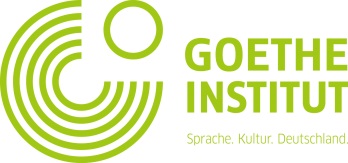 ANMELDEFORMULAR Deutsch Lehren LernenModul 4: Aufgaben, Übungen, Interaktionen, 26.01.-27.04.2018Zielgruppe der Fortbildung sind Lehrkräfte aller Stufen (Primarstufe, Sekundarstufe, Erwachsenenbildung)Name:Telefon:Adresse:E-Mail:Schule/Institution:Hochschulabschluss (Hochschule/das Jahr): Bisherige Lehrerfahrungen im Fach Deutsch (Schule/ Jahr)____________________________________________________________________________________________________________________________________________________________________________________________________________________________________________________________________________________________________________________________________________Was ist Ihre Motivation, am Fortbildungslehrgang Deutsch Lehren Lernen teilzunehmen?____________________________________________________________________________________________________________________________________________________________________________________________________________________________________________________________________________________________________________________________________________Die Fortbildungseinheit 4 wird die Interaktion im fremdsprachlichen Klassenzimmer zum Thema haben. Wie gestalten Sie in Ihrem Unterricht durch Aufgaben und Übungen, die die Interaktion fördert?___________________________________________________________________________________________________________________________________________________________________________________________________________________________________________________________________________________________________________________________________________Haben Sie Erfahrungen mit der Lernplattform Moodle? Wenn ja, welche?______________________________________________________________________________________________________________________________________________________________________Ich versichere, dass ich im Falle einer erfolgreichen Bewerbung an der DLL-Fortbildung vom 26.01. – 27.04.2018 teilnehmen werde.                                                                                                                           Ort, Datum                                                  Unterschrift                            